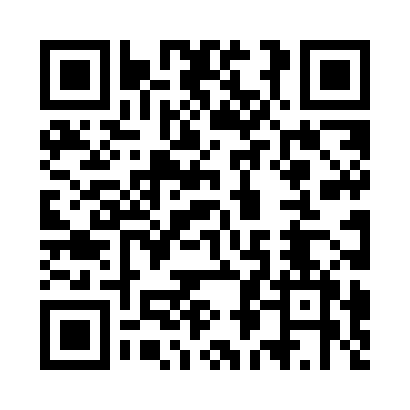 Prayer times for Szczepiatyn, PolandWed 1 May 2024 - Fri 31 May 2024High Latitude Method: Angle Based RulePrayer Calculation Method: Muslim World LeagueAsar Calculation Method: HanafiPrayer times provided by https://www.salahtimes.comDateDayFajrSunriseDhuhrAsrMaghribIsha1Wed2:374:5912:225:287:459:582Thu2:344:5712:225:297:4710:003Fri2:304:5612:225:307:4810:034Sat2:274:5412:215:317:5010:065Sun2:244:5212:215:327:5110:096Mon2:204:5012:215:327:5310:127Tue2:174:4912:215:337:5410:158Wed2:134:4712:215:347:5610:189Thu2:104:4612:215:357:5710:2110Fri2:074:4412:215:367:5910:2411Sat2:064:4212:215:378:0010:2712Sun2:054:4112:215:388:0210:2913Mon2:054:3912:215:398:0310:3014Tue2:044:3812:215:408:0510:3015Wed2:034:3712:215:408:0610:3116Thu2:034:3512:215:418:0810:3117Fri2:024:3412:215:428:0910:3218Sat2:024:3312:215:438:1010:3319Sun2:014:3112:215:448:1210:3320Mon2:014:3012:215:448:1310:3421Tue2:014:2912:215:458:1410:3522Wed2:004:2812:215:468:1610:3523Thu2:004:2712:215:478:1710:3624Fri1:594:2512:225:488:1810:3625Sat1:594:2412:225:488:2010:3726Sun1:594:2312:225:498:2110:3827Mon1:584:2212:225:508:2210:3828Tue1:584:2212:225:508:2310:3929Wed1:584:2112:225:518:2410:3930Thu1:574:2012:225:528:2510:4031Fri1:574:1912:225:528:2610:40